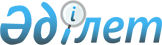 Об утверждении нарукавных знаков военнослужащих Авиационной службы и морских подразделений Пограничной службы Комитета национальной безопасности Республики КазахстанПриказ Председателя Комитета национальной безопасности Республики Казахстан от 17 июля 2017 года № 48 нс. Зарегистрирован в Министерстве юстиции Республики Казахстан 17 августа 2017 года № 15503.
      Сноска. Заголовок - в редакции приказа Председателя Комитета национальной безопасности РК от 15.10.2021 № 104/қе (вводится в действие по истечению десяти календарных дней после дня его первого официального опубликования).
      В соответствии с пунктами 2, 8 Описания и рисунков образцов военной формы одежды и знаков различия военнослужащих Вооруженных Сил, других войск и воинских формирований Республики Казахстан, утвержденных Указом Президента Республики Казахстан от 25 августа 2011 года № 144 "О военной форме одежды и знаках различия военнослужащих Вооруженных Сил, других войск и воинских формирований Республики Казахстан", ПРИКАЗЫВАЮ:
      1. Утвердить прилагаемые нарукавные знаки военнослужащих Авиационной службы и морских подразделений Пограничной службы Комитета национальной безопасности Республики Казахстан.
      Сноска. Пункт 1 - в редакции приказа Председателя Комитета национальной безопасности РК от 15.10.2021 № 104/қе (вводится в действие по истечению десяти календарных дней после дня его первого официального опубликования).


      2. Пограничной службе Комитета национальной безопасности Республики Казахстан:
      1) государственную регистрацию настоящего приказа в Министерстве юстиции Республики Казахстан;
      2) в течение десяти календарных дней со дня государственной регистрации настоящего приказа в Министерстве юстиции Республики Казахстан направление его копии в бумажном и электронном виде в Республиканское государственное предприятие на праве хозяйственного ведения "Республиканский центр правовой информации" для размещения в Эталонном контрольном банке нормативных правовых актов Республики Казахстан;
      3) размещение настоящего приказа на интернет-ресурсе Комитета национальной безопасности Республики Казахстан;
      4) в течение десяти рабочих дней после государственной регистрации настоящего приказа в Министерстве юстиции Республики Казахстан представление в Юридический департамент Комитета национальной безопасности сведений об исполнении мероприятий, предусмотренных подпунктами 1), 2) и 3) настоящего пункта.
      3. Настоящий приказ вводится в действие по истечении десяти календарных дней после дня его первого официального опубликования. Нарукавные знаки военнослужащих Авиационной службы и морских подразделений
Пограничной службы Комитета национальной безопасности Республики Казахстан
      Сноска. Нарукавные знаки - в редакции приказа Председателя Комитета национальной безопасности РК от 15.10.2021 № 104/қе (вводится в действие по истечению десяти календарных дней после дня его первого официального опубликования).
      Примечание:
      1. Нарукавный знак военнослужащих Авиационной службы Комитета национальной безопасности Республики Казахстан (рисунок 1), нашиваемый на правом рукаве обмундирования, представляет собой шеврон в форме круга диаметром 70 мм, от края шеврона шириной 10 мм находится полоса с фоном василькового (установленного) цвета, в верхней части - надпись "ҚАЗАҚСТАН РЕСПУБЛИКАСЫ ҰҚК", в нижней – "АВИАЦИЯ ҚЫЗМЕТІ". Цвет канта шеврона, надписи и изображения на нем – золотистый (установленного цвета). В центре нарукавного знака расположена эмблема авиации – винт с крыльями желтого (установленного) цвета. За эмблемой фон василькового (установленного) цвета, в верхней части внутреннего круга над винтом расположен стилизованная семиконечная звезда темно-красного (установленного) цвета на золотом (установленном) основании, имеющем также семь тупоугольных лучей.
      По центру рубиновой звезды – малый щит.
      По окружности щита василькового (установленного) цвета, окольцованной золотистым (установленным) кантом, нанесена надпись на государственном языке: девиз "НАМЫС. АЙБЫН. ОТАН". Надпись выполнена серебристым (установленным) цветом.
      По центру щита – стилизованное изображение свода остова юрты – "шанырак" золотистого (установленного) цвета на бирюзовом (установленном) фоне.
      2. Нарукавный знак военнослужащих морских подразделений Пограничной службы Комитета национальной безопасности Республики Казахстан (рисунок 2), нашиваемый на правом рукаве обмундирования черного цвета, представляет собой шеврон в форме круга диаметром 81 мм, внутри шеврона нанесен круг светло-зеленого цвета, в центре – пятиконечная звезда голубого цвета с солнцем, под которым изображен якорь. В верхней части – надпись: "ЖАҒАЛАУ КҮЗЕТІ", в нижней – позолоченная мишура.
      3. Нарукавный знак военнослужащих морских подразделений Пограничной службы Комитета национальной безопасности Республики Казахстан (рисунок 3), нашиваемый на правом рукаве тужурки белого цвета, представляет собой шеврон в форме круга диаметром 81 мм, внутри шеврона нанесен круг светло-зеленого цвета, в центре – пятиконечная звезда голубого цвета с солнцем, под которым изображен якорь. В верхней части – надпись: "ЖАҒАЛАУ КҮЗЕТІ", в нижней – позолоченная мишура.
      4. Нарукавный знак военнослужащих морских подразделений Пограничной службы Комитета национальной безопасности Республики Казахстан (рисунок 4), нашиваемый на правом рукаве обмундирования синего цвета, представляет собой шеврон в форме круга диаметром 81 мм, внутри шеврона нанесен круг светло-зеленого цвета, в центре – пятиконечная звезда голубого цвета с солнцем, под которым изображен якорь. В верхней части – надпись: "ЖАҒАЛАУ КҮЗЕТІ", в нижней – позолоченная мишура.
					© 2012. РГП на ПХВ «Институт законодательства и правовой информации Республики Казахстан» Министерства юстиции Республики Казахстан
				
      Председатель Комитета
национальной безопасности
Республики Казахстан

К. Масимов
Утверждены
приказом Председателя
Комитета национальной
безопасности
Республики Казахстан
от 17 июля 2017 года № 48 нс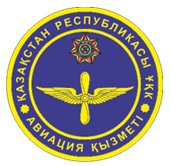 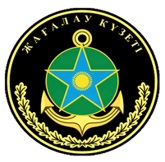 
Рисунок 1. Нарукавный знак военнослужащих Авиационной службы Комитета национальной безопасности Республики Казахстан
Рисунок 2. Нарукавный знак военнослужащих морских подразделений Пограничной службы Комитета национальной безопасности Республики Казахстан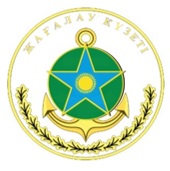 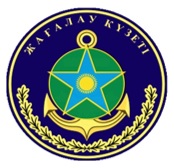 
Рисунок 3. Нарукавный знак военнослужащих морских подразделений Пограничной службы Комитета национальной безопасности Республики Казахстан
Рисунок 4. Нарукавный знак военнослужащих морских подразделений Пограничной службы Комитета национальной безопасности Республики Казахстан